UPLC Board MEETING                               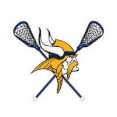 UPLC Board MEETING                               UPLC Board MEETING                               November2016Meeting MinutesScheduled 7 pm until 9 pmAttendees:Present: Bryon Hamilton, President; Teresa Nye, Vice President; Brian Casey, Equipment Director; Clint Mitchels, Coaching Director;  Mason Phelps, Boys Director; Cassandra Lynch, Secretary; Jeannie Miller, Treasurer; Shaunita Bolden, Director of VolunteersPresent: Bryon Hamilton, President; Teresa Nye, Vice President; Brian Casey, Equipment Director; Clint Mitchels, Coaching Director;  Mason Phelps, Boys Director; Cassandra Lynch, Secretary; Jeannie Miller, Treasurer; Shaunita Bolden, Director of VolunteersAttendees:Facilitator: Bryon Hamilton, PresidentGuest(s): NoneMeeting called to order at 7:13 pm by Bryon Hamilton, President.Motion: President moved to approve minutes from 4 October 2016 board meeting.Vote: Motion seconded; all in favor. Motion passed unanimously. Resolved: Motion carried without modification to the minutes from the meeting on 4 October 2016.Treasurers Report: YTD – no activity since August. Registration funds have begun to deposit. Sept & Oct treasures report distributed to each member at meeting.Updates for 2016 Budget: Renewal periods for storage units, PO Box and anything else that has contract dates that is known needs to be given to Treasurer. No outstanding invoices.Equipment: Reconciliation of uniforms for boys/girls currently underway. Received quotes for goals. Will go ahead with 14 goals and 2 rage cage purchases. Old nets will stay with club as they can be used as replacements.Confirmed old goals were removed from storage by Boys Director. Registration: Marketing: Successful with campaigning via our website, Rec Center handout, UP press, back to school night, emails, school flyers and UP village reader board week of Nov 7th. As of 1 November 2016 45 boys and 34 girls registered.Vice president will send weekly update to returning coaches so they can contact families per their requests. Unable to give access to registration for coaches until closed. Scholarship requests have been coming in. Charity Status: Vice president and President to complete actions needed over the weekend.Coaching Director: Made list of current coaches that are interested in returning.Need to have meetings with UPLC boys and girls interim directors to create practice plans.Need to have meetings with H.S. boys and girls coaches.Girls Program: President attended WLSA state meeting 22 October 2016 and confirmed we will host ¾ games. Request for Saturday games only made so that Cirque Park can hold games for all teams of UPLC in one day.Donation of 5K has been received and will be used to purchase 5/6 and 7/8 girls uniforms. Additional donation will be suggested for CHS girls LAX.Discussed purchasing girls sticks for club use only and not as equipment checkout. Girls director interim will be Secretary with President back up until recruitment complete. Work with Boys Director to secure field reservations for girls and boys.Motion: Bryon Hamilton, President, moved to purchase girls sticks for club use only for fundraisers, fun days, clinics etc. Vote: Motion seconded. 6 in favor: 0 opposed: 0 abstained. All votes received verbally all in favor: President, Vice President, Treasurer, Secretary, Equipment Director and Coaching DirectorResolved: Motion carried to purchase girls sticks on 1 November 2016.Boys Program: Sunday fun days were very successful and a blast with the community. Would like to see more in the future.Work on field reservations with girls director for boys and girls.Meeting to be set with coaching director and Rod from H.S. South Sound League rep – Boys director has been voted in as the Treasurer for the SSL board.Volunteers: Director of VolunteersNeed to have a side meeting with Directors.Suggested to schedule families like football to volunteer/concessions. Concession purchases at Costco need to be done by a card holding board member.Sock order for UPLC only to have for sale by registration day, need to order.We have about 5000 UPLC stickers to distribute.Applebee’s fundraiser-Feb 11 or 18. Need to come up with a team matrix ex. Coach, manager/mom and communications throughout team.Mark Nigh Play Day: Set with 2 other clubs last year. Boys and Girls directors need to shop around for other options of end of season tournaments that is not overnight and within 2 hours away.Season begins Feb 25thMeeting adjourned: 8:50 pm by Bryon Hamilton, President.Submitted by Cassandra Lynch, Secretary.